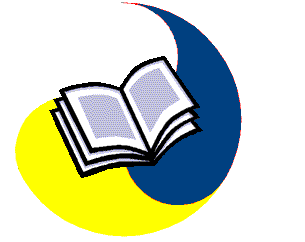 ИНФОРМАЦИОННОЕ ПИСЬМО о проведении Открытой олимпиады по физической культуре и спорту для обучающихся образовательных организаций Кемеровской области (Кузбасса)20 января 2024 года с 10.00 состоится Открытая олимпиада по физической культуре и спорту для обучающихся образовательных организаций Кемеровской области (Кузбасса). К участию приглашаются участники, обучающиеся образовательных организаций Кемеровской области (Кузбасса)с 9 по11 класс (количество участников от образовательной организации не ограничено). Победители и призёры Областной открытой олимпиады школьников КемГУ получают дополнительные баллы при поступлении в КемГУ в 2024г.Место проведения: г.Кемерово, пр.Советский, 73, II корпус КемГУ.Регламент проведения олимпиады:10.00-10.30 - встреча участников (регистрация), подготовка списков для судейских команд, холл корп. № 2;10.30-11.30 - теоретический этап: ауд. корп. № 2;11.45-14.00 - практический  этап: гимнастический зал корп. № 2, зал спортивных игр «Пантера». Олимпиада по физической культуре и спорту включает два этапа – теоретический и практический (примерные задания олимпиады – в Приложении 1); Практический этап включает в себя выполнение нормативов  ОФП (общая физическая подготовка) (примерные задания олимпиады – в Приложении 2), конкурсные испытания по футболу(Приложение 3). Участникам практического этапа олимпиады по физической культуре и спорту необходимо иметь при себе спортивную форму и обувь.Обращаем Ваше внимание!При регистрации участников (в день проведения мероприятия) участник должен предоставить:1) заявку (в свободной форме), заверенную врачом и руководителем ОУ (в печатном виде); 2) документы, удостоверяющие личность участников.Предварительные заявки принимаются в электронном виде, отправлять на почту:  evgenisidorow@yandex.ruСправки по вопросам проведения Олимпиады можно получить по тел. 8 913 303 68 10 (Сидоров Евгений Сергеевич)Приложение 1 Открытая олимпиада КемГУ по физической культуре и спортуТеоретико-методические заданияТеоретико-методические задания заключаются в ответах на тестовые вопросы. Тематика вопросов соответствует требованиям к уровню знаний выпускников основной и средней (полной) школы по образовательному предмету «Физическая культура». Примерами могут служить теоретико-методические задания региональных и заключительных этапов всероссийской олимпиады школьников по физической культуре прошлых лет.Список рекомендуемой литературы и интернет-ресурсовБалашова В.Ф. Физическая культура: тестовый контроль знаний: методическое пособие / В.Ф. Балашова, Н.Н. Чесноков. – М.: Физическая культура, 2009. – 132 с.Гурьев С.В. Физическая культура. 8-9 класс: учебник / С.В. Гурьев, М.Я. Виленский. – М.: Русское слово, 2012. – 144 с.Красников А.А. Тестирование теоретико-методических знаний в области физической культуры и спорта / А.А. Красников, Н.Н. Чесноков. – М.: Физическая культура, 2010. – 166 с.Лях В.И. Физическая культура. Тестовый контроль. 5 - 9 классы: пособие для учителей общеобразоват. организаций / В.И. Лях. – М.: Просвещение, 2014. - 208 с.Лях В.И. Физическая культура. 10-11 классы: учебник для общеобразоват. организаций: базовый уровень / В.И. Лях. – М.: Просвещение, 2014. - 255 с.Питерских Г.Т. Олимпийский марафон: история олимпийских игр в вопросах и ответах / Г.Т. Питерских. - М.: Русское слово-учебник, 2013. - 216 с.Физическая культура: учебник для учащихся 11-х классов образовательных учреждений с углубленным изучением предмета «Физическая культура» / Под общей ред. А.Т. Паршикова, В.В. Кузина, М.Я. Виленского. – М.: СпортАкадемПресс, 2003. – 174 с.www.rosolymp.ruwww.sportpublish.ruПриложение 2 ОФП (общая физическая подготовка) проводится по 3-м видам, каждый участник выполняет три норматива:для юношей     - подтягивание на перекладине (хват сверху) (количество раз за одну попытку);     - прыжок с места в длину (см);     - поднимание туловища из положения лёжа на спине (количество раз за 1 мин);для девушек     - отжимание в упоре лежа на полу (количество раз за одну попытку);     - прыжок с места в длину (см);     - поднимание туловища из положения лёжа на спине (количество раз за 1 мин).Приложение 3Конкурсное испытание по футболуНа середине лицевой линии игрового поля устанавливаются ворота (3 х ).  На расстоянии 10 м от линии ворот располагается зона для удара по воротам (шириной ).  В  вправо и влево от боковых стоек ворот и по центру ворот на расстоянии 11 м, 14 м и 17 м от линии ворот располагаются по 3 (всего 9 фишек).  На расстоянии 20 от линии ворот устанавливается 3 мяча и на расстоянии 22 м устанавливаются три контрольные стойки.По сигналу участник стартует от левой контрольной стойки к находящемуся напротив нее мячу. Выполняя ведения мяча, участник обводит первую фишку слева, вторую справа и двигается в зону удара, для атаки ворот, слева от третьей фишки. Находясь в зоне для удара, участник выполняет удар по воротам верхом левой ногой.Выполнив удар, участник двигается к средней контрольной стойке, обегает ее, и бежит ко второму мячу.  Выполняя ведения мяча, участник обводит фишки с любой стороны и двигается в зону удара, для атаки ворот, выполняет удар по воротам верхом правой  или левой ногой.Выполнив удар, участник двигается к правой контрольной стойке, обегает ее, и бежит к третьему мячу.  Выполняя ведения мяча, участник обводит первую фишку справа, вторую слева и двигается в зону удара, для атаки ворот, справа от третьей фишки, выполняет удар по воротам верхом правой  ногой.Выполнив удар, участник финиширует возле правой контрольной стойки.Упражнение считается законченным, если участник обвел все фишки, нанес удары по воротам из зоны удара и пересек финишную линию. Время определяется с точностью до 0,01 сек.Штрафное время начисляется за следующие ошибки:Необбегание фишки с мячом – плюс 10 сек;Нанесение удара по мячу вне зоны удара – плюс 5 сек;Удар по мячу не той ногой  плюс – 5 сек;Непопадание по воротам – плюс 15 сек;Удар по воротам низом – плюс 5 сек.                                     зона удараПриложение 4Критерии оцениванияТеоретический этапПри выполнении теоретико-методического задания место участника определяется сопоставлением оценок (результатов) всех участников олимпиады. Оценку составляют баллы, начисляемые за количество правильных ответов на вопросы. Количество баллов может быть увеличено (уменьшено) добавлением (вычитанием) премиальных (штрафных) очков за ответы на вопросы, сформулированные в открытой форме. Итоги испытания оцениваются по формуле (см. ниже):, гдеХi – «зачетный» балл i –го  участника;  К – максимально возможный «зачетный» балл в конкретном задании (по регламенту);Ni – результат i участника в конкретном задании;  М – максимально возможный или лучший результат в конкретном задании.Практический этапПобедитель определяется по сумме баллов  в трёх видах (ОФП) и футболу.Итоговый результатПобедители и призёры определяются по сумме баллов в двух этапах (теоретический и практический).